В соответствии с нормой представительства на IX Съезд Профессионального союза работников народного образования и науки Российской Федерации от региональной организации Профессионального союза работников народного образования и науки Российской Федерации в Республике Татарстан, установленной постановлением Центрального Совета Профсоюза от 31 марта 2021 года № 4, Комитет региональной организации Профессионального союза работников народного образования и науки Российской Федерации в Республике Татарстан ПОСТАНОВЛЯЕТ:Избрать на IX Съезд Профессионального союза работников народного образования и науки Российской Федерации от региональной организации Профессионального союза работников народного образования и науки Российской Федерации в Республике Татарстан из числа членов Общероссийского Профсоюза образования   7 делегатов: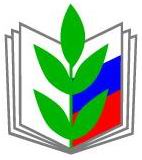 ПРОФЕССИОНАЛЬНЫЙ СОЮЗ РАБОТНИКОВ НАРОДНОГО ОБРАЗОВАНИЯ И НАУКИ РОССИЙСКОЙ ФЕДЕРАЦИИРЕГИОНАЛЬНАЯ ОРГАНИЗАЦИЯ ПРОФЕССИОНАЛЬНОГО СОЮЗА РАБОТНИКОВ НАРОДНОГО ОБРАЗОВАНИЯ И НАУКИ РОССИЙСКОЙ ФЕДЕРАЦИИВ РЕСПУБЛИКЕ ТАТАРСТАН(ТАТАРСТАНСКАЯ РЕСПУБЛИКАНСКАЯ ОРГАНИЗАЦИЯ ОБЩЕРОССИЙСКОГО ПРОФСОЮЗА ОБРАЗОВАНИЯ)КОМИТЕТПОСТАНОВЛЕНИЕПРОФЕССИОНАЛЬНЫЙ СОЮЗ РАБОТНИКОВ НАРОДНОГО ОБРАЗОВАНИЯ И НАУКИ РОССИЙСКОЙ ФЕДЕРАЦИИРЕГИОНАЛЬНАЯ ОРГАНИЗАЦИЯ ПРОФЕССИОНАЛЬНОГО СОЮЗА РАБОТНИКОВ НАРОДНОГО ОБРАЗОВАНИЯ И НАУКИ РОССИЙСКОЙ ФЕДЕРАЦИИВ РЕСПУБЛИКЕ ТАТАРСТАН(ТАТАРСТАНСКАЯ РЕСПУБЛИКАНСКАЯ ОРГАНИЗАЦИЯ ОБЩЕРОССИЙСКОГО ПРОФСОЮЗА ОБРАЗОВАНИЯ)КОМИТЕТПОСТАНОВЛЕНИЕПРОФЕССИОНАЛЬНЫЙ СОЮЗ РАБОТНИКОВ НАРОДНОГО ОБРАЗОВАНИЯ И НАУКИ РОССИЙСКОЙ ФЕДЕРАЦИИРЕГИОНАЛЬНАЯ ОРГАНИЗАЦИЯ ПРОФЕССИОНАЛЬНОГО СОЮЗА РАБОТНИКОВ НАРОДНОГО ОБРАЗОВАНИЯ И НАУКИ РОССИЙСКОЙ ФЕДЕРАЦИИВ РЕСПУБЛИКЕ ТАТАРСТАН(ТАТАРСТАНСКАЯ РЕСПУБЛИКАНСКАЯ ОРГАНИЗАЦИЯ ОБЩЕРОССИЙСКОГО ПРОФСОЮЗА ОБРАЗОВАНИЯ)КОМИТЕТПОСТАНОВЛЕНИЕ«28» мая 2021 г.
г. Казань
                                         № 5-6О выборах делегатов на IX Съезд Профессионального союза работников народного образования и науки Российской Федерации№ п/пФамилия, имя, отчествоМесто работы, должность1.ПРОХОРОВ Юрий ПетровичПредседатель региональной организации Профессионального союза работников народного образования и науки Российской Федерации в Республике Татарстан2.КОПВИЛЛЕМ Наиля НургаязовнаПредседатель территориальной профсоюзной организации работников образования и науки Зеленодольского муниципального района Татарской республиканской организации общественной организации - Профсоюз работников народного образования и науки Российской Федерации3.МАРДАНОВА Гульназ ИлнуровнаЗаместитель председателя первичной профсоюзной организации студентов Казанского (Приволжского) федерального университета Татарской республиканской организации общественной организации - Профсоюз работников народного образования и науки Российской Федерации4.МУХАМЕТДИНОВА Гульсина АхмедхановнаПредседатель Агрызской районной профсоюзной организации Татарской республиканской организации общественной организации - Профсоюз работников народного образования и науки Российской Федерации5.СОСУНКЕВИЧ Марина НиколаевнаПредседатель Лениногорской городской организации Татарской республиканской организации общественной организации - Профсоюз работников народного образования и науки Российской Федерации6.ЧИРКОВА Светлана ВладимировнаПредседатель студенческой профсоюзной организации Федерального государственного бюджетного образовательного учреждения высшего образования «Набережночелнинский государственный педагогический университет» Татарской республиканской организации общественной организации - Профсоюз работников народного образования и науки Российской Федерации7.ЮГАНОВА Евгения МихайловнаУчитель истории МБОУ «Гимназия № 32» г.Нижнекамска, председатель первичной профсоюзной организации.                      Председатель 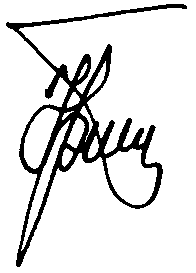           Ю.П. Прохоров